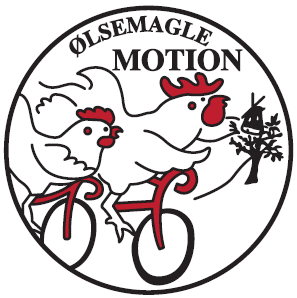 ØLSEMAGLE MOTIONINFO  2024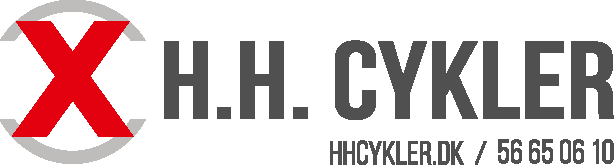 15 % på cykelreparationer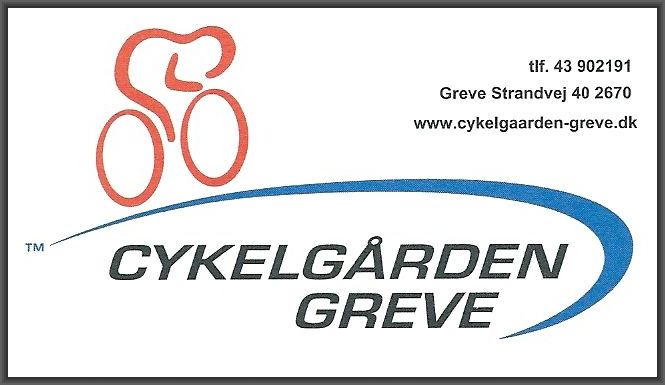 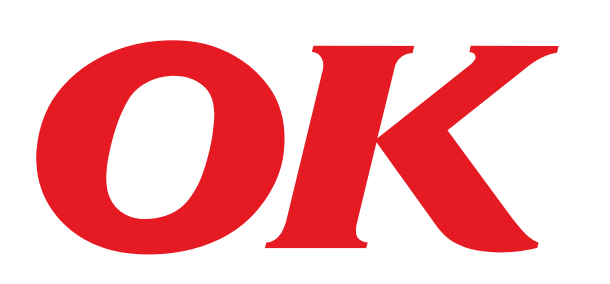 SæsonstartSæsonafslutning:Søndag d. 7. april 2024 kl. 9.00 fra klubhusetSøndag 27.10.2024 med flæskestegssandwich efter cykelturen.HelligdageSkærtorsdag d. 28.marts 2024 (kun morgentræning). TræningstiderTirsdag og torsdag kl. 17.00Tirsdag og fredag formiddag kl. 9.30Søndage og helligdage kl. 9.00Klubtøj Bestyrelsen opfordrer og henstiller medlemmerne til at køre i klubtøj på træningsture.Klubtøj er i øvrigt af en rigtig god kvalitet kan købes ved henvendelse til Frank.Klubbens nuværende lager af tøj omfatter p.t.:Korte bukser   -      pris kr.500Klubtrøje kort -       pris kr. 400Klubtrøje lang -        pris kr. 500Vindvest                 pris kr.500Vinterjakke            pris kr. 800Gl. tøj                     pris kr. 200 pr. stk.Hjemmesidewww.oelsemagle-motion.dkkFacebookFølg Ølsemagle Motion på FacebookStravaKontingentFølg Ølsemagle Motion på StravaAlmindeligt medlemskab kroner 300,-Nye medlemmer betaler første gang indmeldelsesgebyr og kontingent, i alt kroner 600,- hvilket inkluderer en cykeltrøje med korte ærmer samt træning i indeværende år.Kontingent betales d. 15.2.2024Møns Bank Reg.:6140 Kto.:4213664Klubture;BowlingFastelavnKidstur                            Klubturene starter fra klubhuset kl. 9.00.Vemmetofte  14.04.2024 med depot ved Jan K.Hammer Bakker 09.06.2024 med depot ved KurtTadre Mølle 01.09.2024  med depot ved FrankVallø Rundt:  betalt motionsløb 15.09.2024Harzen 17. maj 2024 til 20.mai 2024(Pinse)19.02.2024 Kl. 17.00 i Ravnsborghallen1 times bowling, spisning bagefter. Egenbetaling 150,00 dkr.11.02.2024  Tøndeslagning 11.30 efter cykelturenMan er velkommen, selvom man ikke deltager..4. maj 2024.  Vi hjælper med afvikling af børnecykelløb på 1,5 km rundstrækning.Rishøjløbet                                                11. august 2024 Vi har brug for mange hjælpere. Reserver dagen.CykelkalenderLink: https://motionscykellob.dk/Vi opfordrer medlemmer til at deltage i flere motionsløb.F.eks. Grejsdalsløbet, Skjoldnæsholmløbet, Bastrupsø Rundt, Hedeboløbet, Storebæltsløbet, Espen Snare etc.Bestyrelse 2024Formand Jan Kirkegaard Jensen – 2894 5200Næstformand Søren Dankelev 23247324Kasserer Niels Kyed – 2020 0816Sekretær Harald Reutin - 40965771Frank Normann Hansen – 30124883Kurt Jørgensen - 21488460Udvalg mv.Festudvalg:Jan Bastholm, Billy Rasmussen og Frank Normann Fastelavnsudvalg:Ellen Nielsen, Per Rosenkilde ogKurt Jørgensen.Juleudvalget:Ellen NielsenSlangerKlubaftener:                                                                                          Slanger med 48 mm og 60 mm ventil sælges i klubhuset.Pris 25 og 35 kr. Ingen kontantbetaling for øl/vand/slanger kun mobilepay.God stil 6. marts 2024Garmin kursus 7. februar 2024Hans Henrik Ørsted foredrag i Ravnsborghallen 29.02.2024Alle aftener er gratis for medlemmerMedlemsaftaler: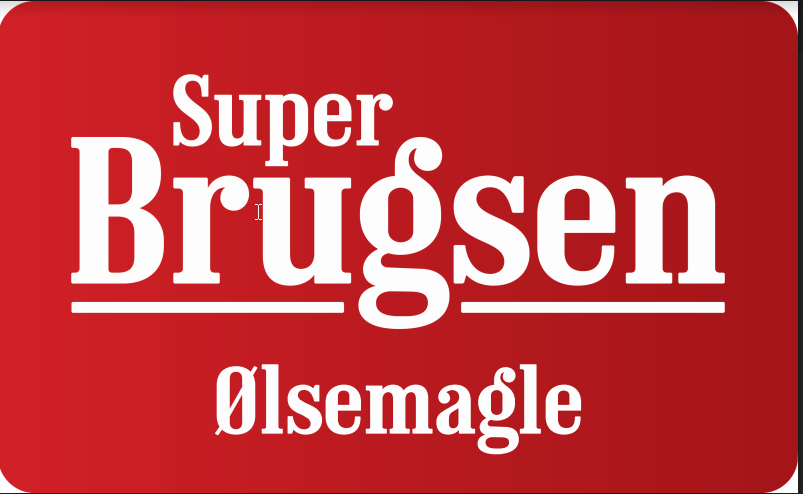 